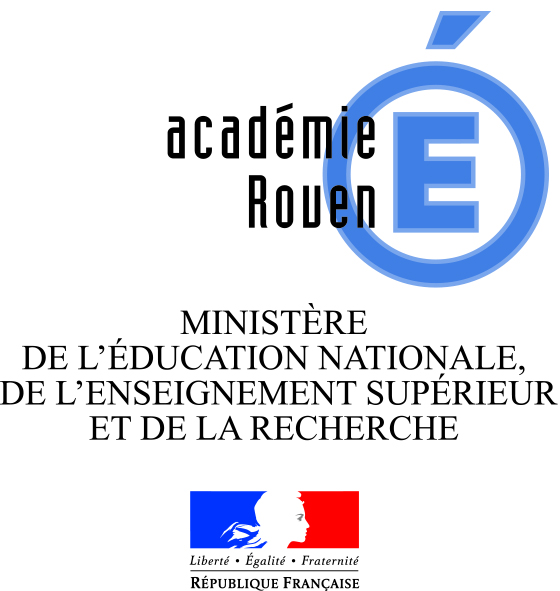 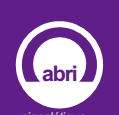 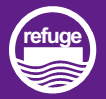 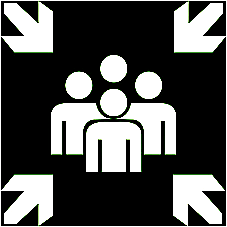 Établissement scolaire : Ecole Le Chat Nom - Adresse - Numéro de téléphone45, rue Léon Loubet27370 Fouqueville02.32.35.22.86Date de mise à jour : 25 août 2017SOMMAIREIntroduction 1 – Identifier les risques qui concernent l’établissement							p   3	- Liste des risques auxquels l’établissement est confronté					p   4 2 – Prendre connaissance des recommandations générales selon les types de risques			p   5 3 – Situer les accès de l’établissement et les organes de coupure des réseaux				p   8	- Plan de masse de l’établissement								p   9 4 – Définir le dispositif d’alerte interne à l’établissement							p 10	- Dispositif d’alerte interne									p 10 5 – Prévoir la cellule de crise : composition – emplacement – moyens de communication		p 11	- Cellule de crise										p 11 6 – Définir les lieux de mise en sûreté									p 12	- Lieux de mise à l’abri										p 13	- Procédures d’évacuation – Localisation des points de rassemblement				p 14 7 – Prévoir une mallette de première urgence dans chaque lieu de mise en sûreté			p 15	- Mallettes de première urgence : contenu – emplacements					p 16 8 – Répartir les missions des personnels								p 17	- Répartition des missions des personnels (écoles)						p 18	- Répartition des missions des personnels (collèges – lycées)					p 19 9 – Recenser les secouristes et leurs compétences							p 21	- Liste des secouristes										p 2110 – Recenser les personnes nécessitant une attention particulière					p 22	- Liste des personnes nécessitant une attention particulière					p 2211 – Constituer un annuaire de crise et gérer les communications					p 23	- Annuaire de crise 										p 2412 – Organiser le « retour à la normale »								p 25	- Procédures de « retour à la normale »								p 2513 – Prévoir des fiches réflexes										p 26	- Main courante : appels téléphoniques et messages – événements et mesures prises		p 27	- Fiche réflexe individuelle									p 28	- Fiche des effectifs										p 29	- Fiche individuelle d’observation (à remettre aux secours)					p 30	- Les conduites à tenir en première urgence – consignes générales				p 31	- Les conduites à tenir en première urgence – consignes en fonction de situations spécifiques	p 32AnnexesInformation des familles : les bons réflexes en cas d’accident majeur			p 36Exercice PPMS - Fiche d’observation de la mise en sûreté					p 37Fiche administrative									p 38INTRODUCTIONPlan particulier de mise en sûreté face aux risques majeursExtrait de la circulaire n°2015-205 du 25 novembre 2015 publiée dans le BO-MEN n°44 du 26 novembre 2015« Les écoles et les établissements scolaires peuvent être confrontés à des accidents majeurs, qu'ils soient d'origine naturelle (tempête, inondation, submersion marine, séisme, mouvement de terrain...), technologique (nuage toxique, explosion, radioactivité...), ou à des situations d'urgence particulières (intrusion de personnes étrangères, attentats...) susceptibles de causer de graves dommages aux personnes et aux biens. En conséquence, chacun doit s'y préparer, notamment pour le cas où leur ampleur retarderait l'intervention des services de secours et où l'école ou l'établissement se trouveraient momentanément isolés. Tel est l'objectif du plan particulier de mise en sûreté (PPMS) face aux risques majeurs, adapté à la situation précise de chaque école et de chaque établissement, qui doit permettre la mise en œuvre des mesures de sauvegarde des élèves et des personnels en attendant l'arrivée des secours ou le retour à une situation normale. »La maquette académique permet aux directeurs d’école, chefs d’établissement et équipes éducatives d’élaborer un plan particulier de mise en sûreté (PPMS) opérationnel et synthétique. Elle comporte une méthodologie et des fiches à adapter à chaque école et à chaque établissement scolaire.Le document intègre les données de la circulaire du 25 novembre 2015 et du « guide d’élaboration du PPMS » associé.Cette maquette académique est une version actualisée du fascicule qui avait été rédigé en 2004, à la suite de la publication de la circulaire du 29 mai 2002 portant création du PPMS (BO-MEN hors-série n°3 du 30 mai 2002).1 – Identifier les risques qui concernent l’établissementConsulter le dossier départemental des risques majeurs (DDRM)Le DDRM est établi par le préfet et donne les informations essentielles sur les risques naturels et technologiques majeurs du département.Le DDRM est consultable en mairie.Le DDRM est mis en ligne sur le site Internet de la préfecture.Préfecture de l’Eure : www.eure.pref.gouv.frPréfecture de la Seine-Maritime : www.seine-maritime.pref.gouv.frConsulter le document d’information communal sur les risques majeurs (DICRIM)Le DICRIM est un document d’information établi sous la responsabilité du maire. Il présente les risques sur le territoire de la commune, les mesures prises, les consignes à respecter en cas de danger ou d’alerte, le plan d’affichage de ces consignes.Le DICRIM est librement accessible en mairie.Le DDRM est mis en ligne sur le site Internet de certaines communes.Le PPMS peut être articulé avec le dispositif Orsec et avec le plan communal de sauvegarde (PCS) pour les communes qui en disposent.Le PCS est un dispositif permettant d'assurer la sécurité des personnes et des biens et de faciliter l'intervention des services de secours.Risques majeurs naturels et technologiques qui concernent l’établissementMouvement de terrainZone de séisme sismicité 1Le risque de transport de marchandises dangereuses : Voir imprimé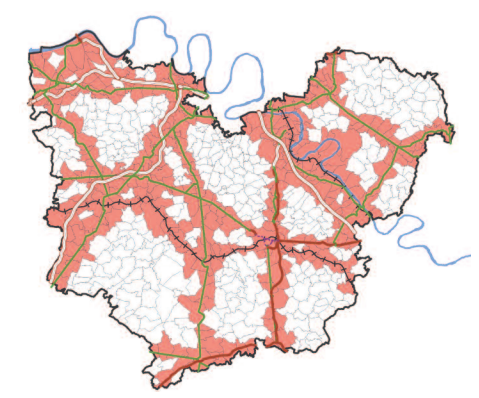 Octobre 2013 Dossier départemental des risques majeursInondation écoulement des boues dernières décembre 1999 :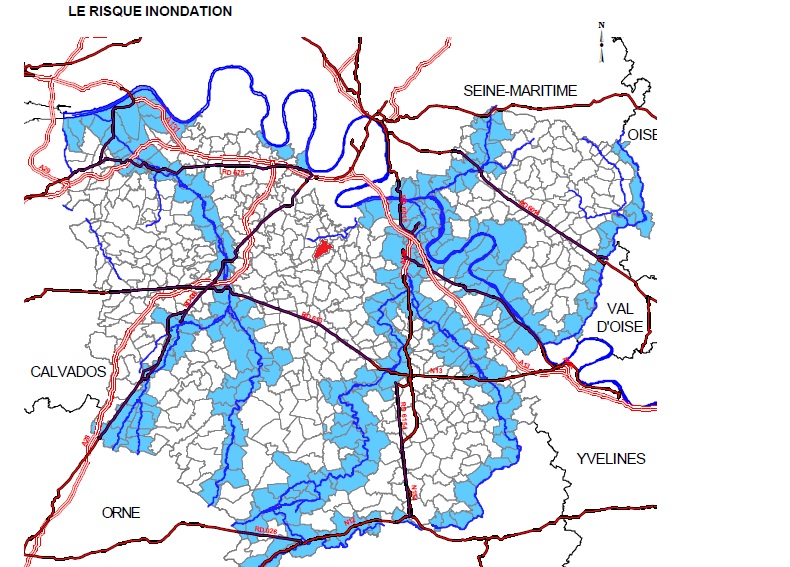 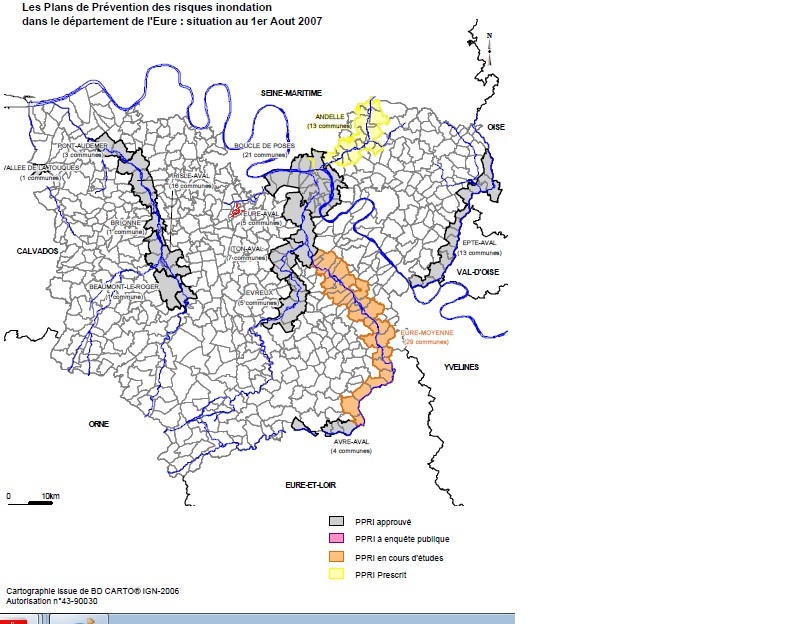 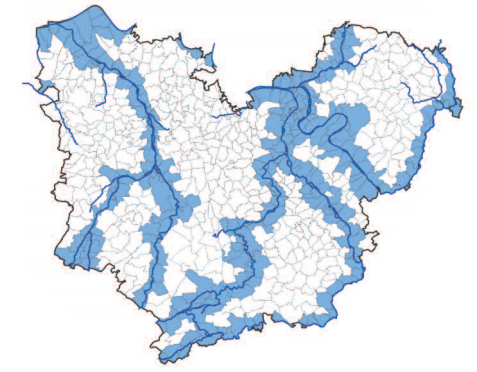 Octobre 2013 Dossier départemental des risques majeursTempêteRemontée de nappes phréatiques risque faiblePas de risque industriel :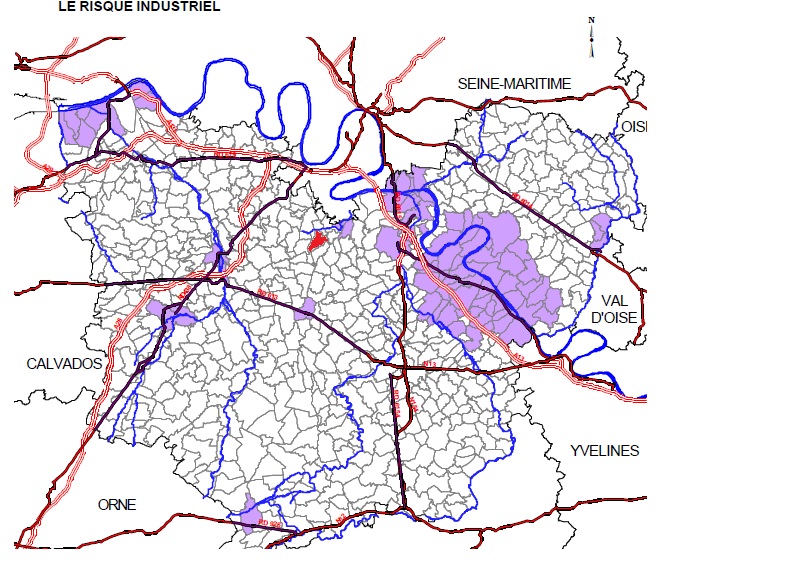 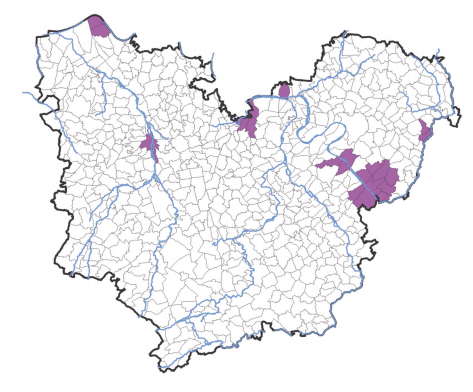 Octobre 2013 Dossier départemental des risques majeursPas de risque de marnière :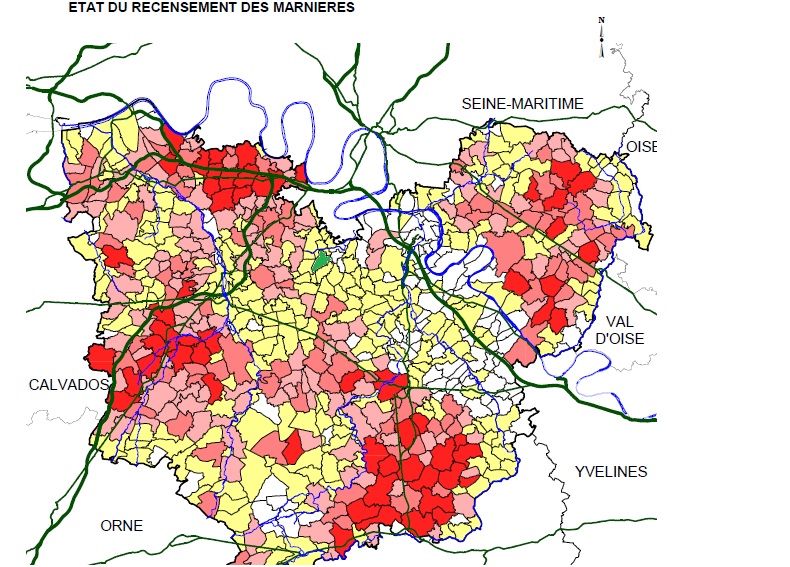 Cavité souterraine : 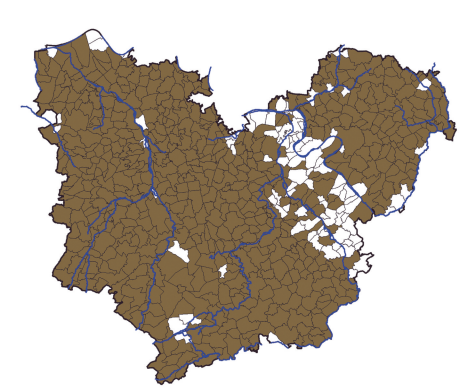 Octobre 2013 dossier départemental des risques majeurs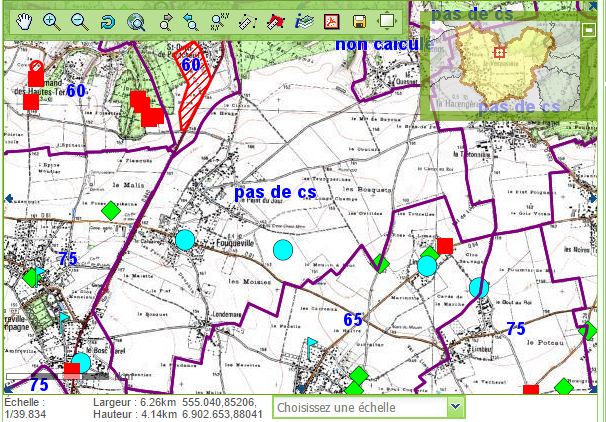 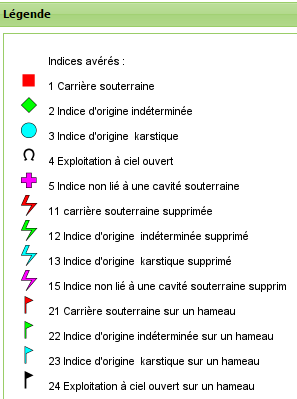 Conception : DDTM 27 
            Date de validité : 06/10/2015 16:00Pas de retrait gonflement des argiles :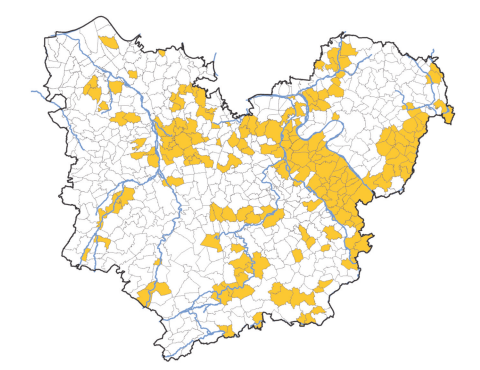 Octobre 2013 dossier départemental des risques majeurs2 – Prendre connaissance des recommandations générales selon les types de risquesGuide d’élaboration du PPMS associé à la circulaire n°2015-205 – Extrait de la Fiche 5 Risques concernant les départements de l’Eure et de la Seine-MaritimeRespectez les consignes diffusées par France Bleu, France Info, France Inter ou la radio locale conventionnée par le préfetINONDATION►Si les délais sont suffisants- évacuation préventive possible effectuée par les autorités►Si les délais sont insuffisants- rejoignez les zones prévues en hauteur (étages, collines, points hauts…)- n’allez pas à pied ou en voiture dans une zone inondée►Dans tous les cas- coupez ventilation, chauffage, gaz et électricité- ne prenez pas l’ascenseur- fermez portes, fenêtres, aérations…- mettez en hauteur le matériel fragileFEU DE FORET- prévenez les services de secours- ne vous approchez pas de la zone d’incendie, ni à pied, ni en voiture- éloignez-vous dans la direction opposée à la propagation de l’incendie, vers une zone externe prévue dans votre plan particulier de mise en sûreté►Si le feu menace les bâtiments- ouvrez les portails, libérez les accès aux bâtiments- confinez-vous : fermez volets et fenêtres et bouchez soigneusement les fentes des fenêtres et bouches d’aération- évitez de provoquer des courants d’airTEMPETE►Si les délais sont suffisants- évacuation préventive possible►Si les délais sont insuffisants- rejoignez des bâtiments en dur- éloignez-vous des façades sous le vent et des vitres- fermez portes et volets- surveillez ou renforcez, si possible, la solidité des éléments de construction- renforcez la solidité des baies vitrées en utilisant du ruban adhésif- enlevez et rentrez tous les objets susceptibles d’être emportés (tables, chaises…)- limitez les déplacementsGLISSEMENT DE TERRAIN►Si les délais sont suffisants- évacuation possible par les autorités►Pendant- à l’intérieur, abritez-vous sous un meuble solide, éloignez-vous des fenêtres.- à l’extérieur, essayez d’entrer dans le bâtiment en dur le plus proche, sinon fuyez latéralement►Après- évacuez les bâtiments et n’y retournez pas- éloignez-vous de la zone dangereuse- rejoignez le lieu de regroupement prévu dans votre plan particulier de mise en sûreté- n’entrez pas dans un bâtiment endommagéACCIDENT INDUSTRIELOU ACCIDENT RESULTANT D’UN TRANSPORT DE MATIERES DANGEREUSES (TMD)►Nuage toxique- regroupez tout le monde à l’abri dans les locaux de confinement prévus dans votre plan particulier de mise en sûreté- fermez portes et fenêtres et calfeutrez les ouvertures (aérations,…)- coupez ventilation, chauffage, gaz et électricité si nécessaire- évitez toute flamme ou étincelle en raison du risque éventuel d’explosion- en extérieur : s’éloigner si possible perpendiculairement à la direction du vent et rejoindre le bâtiment le plus proche►Explosion- évacuez dans le calme tout le monde vers les lieux de mise en sûreté externes en évitant les zones fortement endommagées (chutes d’objets, de pylônes...)- coupez ventilation, chauffage, gaz et électricité.►Explosion suivie d’un nuage toxique- regroupez tout le monde à l’abri dans les zones de confinement ; ces lieux doivent être éloignés des baies vitrées et fenêtres endommagées.- coupez ventilation, chauffage, gaz et électricité►Dans tous les cas- évacuation possible effectuée par les autoritésACCIDENT NUCLEAIRE- regroupez tout le monde dans les locaux de mise à l’abri prévus dans votre plan particulier de mise en sûreté- fermez portes et fenêtres et calfeutrez les entrées d’air- coupez ventilation et chauffage►Attendez les consignes des autoritésEn fonction du type d’accident et de l’évolution possible, les autorités peuvent :- demander la prise d’un comprimé d’iode stable (en cas de rejets contenant de l’iode radioactif)- et/ou décider d’une évacuation (rejoindre dans le calme le point de rassemblement fixé)ATTENTAT OU INTRUSION EXTERIEURE►Au déclenchement des faits ou d’une alerte- analysez l’environnement dès l’apparition de la menace, localisez si possible la zone où se trouve l’individu ou le groupe d’individus afin de déterminer la conduite à tenir : évacuation ou confinement- mettez-vous si possible en contact avec les personnes ressources de l’établissement- appelez dans la mesure du possible les services de police ou de gendarmerie : déclinez votre qualité, décrivez la situation le plus précisément possible (nombre d’individus, localisation, type d’armes)- restez calme pour ne pas communiquer votre stress►Choix n°1 : l’évacuation- prenez la sortie la moins exposée et la plus proche- demandez un silence absolu- suivez les directives des services de secours et des forces d’intervention- signalez la localisation des victimes éventuelles- signalez l’emplacement du point de rassemblement►Choix n°2 : le confinement- identifiez le(s) local (-aux) le(s) plus sûr(s) à proximité immédiate- verrouillez les portes puis barricadez-vous en plaçant des éléments encombrants devant la porte (tables, chaises, bureau…)- faites s’éloigner les élèves et personnels des portes, murs et fenêtres- demandez-leur de s’allonger- éteignez les lumières- demandez un silence absolu- faites mettre en silencieux les téléphones portables- une fois les personnes confinées, maintenez le contact avec les services de police et de gendarmerie pour signaler la localisation exacte, le nombre de blessés et le nombre de réfugiés- restez proche des personnes manifestant un stress et rassurez-les- attendez les consignes des forces d’intervention pour évacuer3 – Situer les accès de l’établissement et les organes de coupure des réseauxSur le plan de masse de l’école ou de l’établissement :Positionner les accès aux piétons et aux véhicules, en particulier l’accès aux véhicules des services de secours.Ce repérage permettra un meilleur accueil des services extérieurs. Il sera élaboré en collaboration avec les services de secours.Personne chargée du contrôle des accès de l’établissement en cas de crise :Mme Pallois Directrice ou Mr Lemoine MairePositionner l’emplacement des organes de coupure des circuits d’énergie et de fluides :GAZ ………………………………ELECTRICITE ……………………EAU …………………………………MAZOUT ……………………………VENTILATION……………………..L’arrêt de ces organes peut permettre d’éviter un sur-accident.Positionner les locaux à risques (transformateur, citerne de fuel, stockages de bouteilles de gaz et de produits dangereux…), le cas échéant4 – Définir le dispositif d’alerte interne à l’établissementLe directeur d’école ou le chef d’établissement déclenche l’alerte dans son établissement et active le PPMS :lorsqu’il est prévenu par les autorités (signal national d’alerte, appel téléphonique…)Lorsqu’il est témoin d’un événement pouvant avoir une incidence majeure pour l’établissement et son environnement (glissement de terrain, inondation…)Un mode interne de relais et diffusion de l’alerte doit être mis en place de façon à prévenir les personnes présentes dans chaque bâtiment / étage/ salle.Cette alerte interne entraîne le déclenchement immédiat du PPMS et l’application par chacun des consignes.Il est nécessaire de définir :les moyens utilisés pour avertir les occupants de l’établissement (voix humaine, téléphone, sonorisation, panneaux lumineux, mégaphone, corne de brume…)la méthode retenue (diffusion du signal d’alerte, chaîne téléphonique, « porte à porte »…) 5 – Prévoir la cellule de crise : composition - emplacement - moyens de communicationIdentifier les personnes susceptibles de constituer la cellule de criseEn général, il s’agit des personnels de direction, des personnels administratifs et de l’infirmier(e).Désigner un lieu protégé, à proximité des dossiers administratifs, doté de moyens de communication (téléphone, ordinateur avec liaison Internet, fax, poste radio FM*…)*Inscrire sur le poste radio la fréquence de France Bleu6 – Définir les lieux de mise en sûretéDeux cas sont à prévoir :La mise à l’abri / confinementMise à l’abri « simple » (en cas de tempête par exemple)Confinement (en cas de nuage toxique par exemple) : mise à l’abri « améliorée » par la coupure des ventilations et le calfeutrage des ouvertures et des aérations.La mise à l’abri s’effectue en utilisant au mieux les bâtiments existants.Critères de choix :facilité d‘accès et localisationqualités du bâti et possibilité de confinementsanitaires accessiblesmoyens de communication interneLieux possibles :la ou les classe(s)locaux de regroupement ( au sol par personne)Une « zone de mise à l’abri », peut être constituée de salles de classes communiquant par un couloir (faisant partie lui-même de la « zone de mise à l’abri »). Le jour de la crise, il pourra être nécessaire de modifier le choix des lieux et de s’adapter (si les locaux sont endommagés, les vitres brisées …)L’évacuationEvacuation « dans l’urgence » (en cas d’inondation brutale, d’alerte à la bombe…)Les points de rassemblement externes peuvent être différents de ceux définis en cas d’incendie.Evacuation « planifiée » ou « secondaire » (en cas d’inondation lente, d’accident technologique après une première phase de mise à l’abri…)L’évacuation est décidée par les autorités. Elle s’effectue généralement par cars.Les modalités sont définies, le jour J, par le chef d’établissement en liaison avec les services de secours (bâtiment par bâtiment, étage par étage, 2 classes par 2 classes…).7 – Prévoir une mallette de première urgence dans chaque lieu de mise en sûretéPlacer dans chaque lieu de mise en sûreté (ou à proximité) une mallette de première urgence Faire connaître à l’ensemble du personnel l’emplacement et le contenu des mallettes Le contenu est à adapter à chaque établissement scolaire en fonction de la nature des risques et des caractéristiques des locaux.Contenu – type du Guide d’élaboration du PPMS associé à la circulaire n°2015-205 – Fiche 7Mallette de première urgenceDocumentsTableau d’effectifs viergeFiches conduites à tenir en première urgence Fiche de mission des personnels et des liaisons internesPlan indiquant les lieux de mise en sûretéFiches individuelles d’observationMatérielBrassards ou chasubles fluo (pour identifier les personnes ressources)Radio à piles (avec piles de rechange) et inscription de la fréquenceRuban adhésif (large)CiseauxLinge, chiffons, essuie-toutLampe de poche avec pilesGobeletsSeau (si pas accès WC)Eau (si pas d’accès point d’eau)Jeu de cartes, dés, papier, crayons ………Trousse de premiers secoursContenu en conformité avec le protocole des soins et des urgencesAntiseptiqueDosettes de sérum physiologiquePansementsBande de gazeSucres enveloppés …8 – Répartir les missions des personnelsRépartir les missions entre les personnels (voir fiches suivantes)Il est indispensable de prévoir un suppléant pour chaque personne qui exerce une mission particulière.Définir les modalités de nomination d’un « responsable de zone de mise en sûreté » qui sera l’interlocuteur, pour sa zone, du chef d’établissement ou du directeur d’école.Répartition des missions des personnels (écoles)Guide d’élaboration du PPMS associé à la circulaire n°2015-205 – Fiche 3Fréquence France Bleu : 100.1 ou 89.5 MHzFréquence autre radio locale conventionnée par le préfet : 89.5MHzRépartition des missions des personnels (collèges-lycées)Guide d’élaboration du PPMS associé à la circulaire n°2015-205 – Fiche 3Fréquence France Bleu : …………………….. MHzFréquence autre radio locale conventionnée par le préfet : …………………….. MHzÉtablir la liaison avec les secoursAssurer la liaison avec les famillesRelation avec la presse9 – Recenser les secouristes et leurs compétencesLes secouristes sont à recenser parmi les personnels et les élèves.* PSC1 – SST – Jeune sapeur-pompier – Sapeur-pompier volontaire…La création d’un fichier informatique contenant des données personnelles peut nécessiter une déclaration auprès de la commission nationale de l’informatique et des libertés (CNIL) - www.cnil.fr10 – Recenser les personnes nécessitant une attention particulièreLes personnes en situation de handicap sont à recenser parmi les personnels et les élèves, notamment parmi les élèves scolarisés en unité localisée pour l’inclusion scolaire (ULIS).Les élèves bénéficiant d’un projet d’accueil individualisé (PAI) sont à lister.(*) Cocher la caseLa création d’un fichier informatique contenant des données personnelles peut nécessiter une déclaration auprès de la commission nationale de l’informatique et des libertés (CNIL) - www.cnil.fr11 – Constituer un annuaire de crise et gérer les communicationsPré-remplir un « annuaire de crise » (voir fiche suivante)Gestion des appels téléphoniquesLiaisons internesAssurer la communication entre la cellule de crise et les zones de mise en sûretéLiaisons avec les autoritésS’assurer de la qualité de l’appelant avant de lui communiquer les « informations sensibles »Communiquer toute information sur la situation et son évolutionLiaisons avec les familles (en cas de sollicitation)Informer avec tact, en respectant les instructions de la préfectureDire que le PPMS a été activé, que les élèves sont dans les lieux de mise en sûreté et que les personnels s’occupent d’euxRappeler qu’il ne faut pas venir chercher les enfantsDemander d’éviter de téléphoner pour laisser les lignes libres pour les secoursIndiquer la radio qui relaie localement les informations fournies par le préfetLiaisons avec les médiasNe donner des informations qu’en conformité avec les instructions et consignes des autorités préfectorales et hiérarchiquesDire que le PPMS a été activé, que les élèves sont dans les lieux de mise en sûreté et que les personnels s’occupent d’euxDemander de laisser les lignes téléphoniques de l’établissement libres pour les secoursConseiller aux journalistes de s’informer auprès de la cellule « communication » de la préfectureProposer de faire le bilan de la situation de l’établissement scolaire, à froid, le lendemainAnnuaire de crise *Guide d’élaboration du PPMS associé à la circulaire n°2015-205 – Fiche 6(*) A disposition du chef d’établissement ou du directeur d’école, certains numéros devant rester confidentiels.(**) Il est utile de noter les équipements de l’établissement qui pourraient entraîner un sur-accident (transformateur, canalisation de gaz, bouteille de gaz, produits dangereux, fuel…)12 – Organiser le « retour à la normale »Après la crise, le « retour à la normale » constitue aussi une phase délicate.La cellule de crise doit donner des instructions précises aux responsables de zone de mise en sûreté pour la gestion de la fin de l’alerte.En cas d’accident technologiqueAérer l’ensemble des locaux et des couloirs (phase de déconfinement) avant de faire sortir les élèves. Pour assurer la ventilation sur l’itinéraire d’évacuation, le responsable de la zone de confinement (ou à sa demande tout autre membre du personnel), protège ses voies respiratoires par des linges humides.Pour tous les événementsPrévoir une période de récréationFaire exprimer les élèves et les personnels sur l’événement (évacuation du stress)Prévoir l’organisation de la fin de la journée scolaireOrganiser le retour des élèves vers les famillesRegrouper ou recueillir les éléments nécessaires au bilan : fiches « Main courante : appels téléphoniques et messages – événements et mesures prises", témoignages, photos de dégâts (le cas échéant)…13 – Prévoir des fiches réflexesIl est nécessaire de dupliquer différentes « fiches réflexes », à mettre dans les mallettes de première urgence en plusieurs exemplaires, à disposition des personnes ressources (membres de la cellule de crise et responsables de zone de mise en sûreté).Fiches réflexes (voir pages suivantes) :Main courante : appels téléphoniques et messages – événements et mesures prisesFiche réflexe individuelle (pour chaque personne ayant une mission particulière)Fiche des effectifsFiche individuelle d’observation (à remettre aux secours)Les conduites à tenir en première urgence (dans les situations particulières de risques majeurs)Consignes généralesConsignes en fonction de situations spécifiquesMain couranteAppels téléphoniques et messages - Événements et mesures prisesDate : …………………	Fiche établie par (Nom / Service / Fonction) : ………………………………………………………………………………………	Page n°: ……Fiche réflexe individuelle *Fiche réflexe – Responsable de zone de mise en sûretéVérifier que tout le monde est en sécurité (comptage) lieu de confinement ou de rassemblement selon le cas.Appeler les secours : 15, prévenir la mairie :  0232357196 – 0601272146Ecouter la radio sur le 89.5 ou 100.1 Mhz(*) A dupliquer et à mettre dans les mallettes de première urgence en plusieurs exemplairesFiche des effectifs*Guide d’élaboration du PPMS associé à la circulaire n°2015-205 – Fiche 8 (modifiée)Cette fiche est à remplir et à communiquer, suivant le mode de liaison interne retenu, dès que possible au directeur d’école ou au chef d’établissement après synthèse par le responsable du lieu de mise en sûreté.Lieu de mise en sûreté (interne ou externe) : CouloirNom du responsable du lieu de mise en sûreté : Mme Pallois(**) Il s’agit dans un premier temps de recenser les blessés immédiats. Pour des blessures secondaires ou des problèmes médicaux, un signalement sera effectué auprès de la cellule de crise, au fur et à mesure.Nombre total d’élèves présents dans la zone de mise en sûreté :        …………..Nombre total d’adultes présents dans la zone de mise en sûreté :       …………..(Enseignants + non enseignants + personnes extérieures)(*) A dupliquer et à mettre dans les mallettes de première urgence en plusieurs exemplairesFiche individuelle d’observation * 				(à remettre aux secours)Guide d’élaboration du PPMS associé à la circulaire n°2015-205 – Fiche 9Maladies connues : (asthme…) …………………………………………………………………………Projet d’accueil individualisé (P.A.I.) :            NON  □               OUI  □ (joindre le traitement)Cochez ce que vous avez observéFiche établie par :NOM :………………………………………….                    Fonction :………………………………………………..Jour :…………………………………………..                    Heure :…………………………………………………..Notez ce que vous avez fait :………………………………………………………………………………………………………………………………………………………………………………………………………………………………………………………………(*) A dupliquer et à mettre dans les mallettes de première urgence en plusieurs exemplairesLes conduites à tenir en première urgence *(Dans les situations particulières de risques majeurs)Guide d’élaboration du PPMS associé à la circulaire n°2015-205 – Fiche 10PRINCIPE DE PRIORISATION DES CONDUITES A TENIR EN PREMIERE URGENCE1/ URGENCES VITALES•   arrêt cardiaque•   perte de connaissance•   hémorragie externe•   écrasement de membres•   effet de blast•   trauma du rachis2/ URGENCES RELATIVES (à traiter APRES toutes les urgences vitales)•   malaises (aggravation de maladies – difficultés respiratoires – maux de ventre)•   brûlures•   plaies•   crise convulsive (épilepsie)•   fractures / luxations3/ NON URGENT (à traiter APRES toutes les urgences vitales)•   stress•   panique•   agitation(*) A dupliquer et à mettre dans les mallettes de première urgence en plusieurs exemplaires(*) A dupliquer et à mettre dans les mallettes de première urgence en plusieurs exemplairesCONSIGNES EN FONCTION DE SITUATIONS SPÉCIFIQUES1 - L’ENFANT OU L’ADULTE SAIGNE DU NEZIl saigne spontanément :le faire asseoirle faire se moucherfaire comprimer les narines par une pince pouce/index pendant dix minutesrespirer par la bouche sans parlersi le saignement ne s’arrête pas, prendre dès que possible un avis médicalIl saigne après avoir reçu un coup sur le nez ou sur la tête :réaliser les gestes qui s’imposent (comprimer l’endroit qui saigne)surveiller l’état de consciencesi perte de connaissance (voir situation 5)prendre dès que possible un avis médical2 - L’ENFANT OU L’ADULTE FAIT UNE « CRISE DE NERFS »Signes possibles (un ou plusieurs) :crispationdifficultés à respirerimpossibilité de parlerangoisseagitationpleurscrisQue faire ?l’isoler si possiblele mettre par terre, assis ou allongédesserrer ses vêtementsle faire respirer lentementle faire parlerlaisser à côté de lui une personne calme et rassurante3 - STRESS INDIVIDUEL OU COLLECTIFCe stress peut se manifester pour quiconque.Signes possibles (un ou plusieurs) :agitationhyperactivitéagressivitéangoisseenvie de fuir … paniqueQue faire ?En cas de stress individuelisoler l’enfant ou l’adulte, s’en occuper personnellement (confier le reste du groupe à un adulte ou un élève « leader »)expliquer, rassurer, dialoguerEn cas de stress collectifêtre calme, ferme, directif et sécurisantrappeler les informations dont on dispose, les afficherse resituer dans l’évolution de l’événement (utilité de la radio)distribuer les rôles et responsabiliser chacun4 - L’ENFANT OU L’ADULTE NE SE SENT PAS BIEN MAIS REPOND(MALAISE, AGGRAVATION DE MALADIE LIEE AUX CIRCONSTANCES…)Signes possibles (un ou plusieurs) :maux de tête, vertiges, pâleur, sueurs, nausées, douleur, problème à respirer, mal au ventre, angoisse, tremblement, sensation de froidQuestions :a-t-il un traitement ?quand a-t-il mangé pour la dernière fois ?a-t-il chaud ? froid ?Que faire ?aider à prendre le traitement adapté (ou sucre)desserrer les vêtements, le rassurer et le protéger (froid, chute intempestive…)le laisser dans la position où il se sent le mieuxsurveillerSi les signes ne disparaissent pas : donner 2-3 morceaux de sucre (même en cas de diabète).Si les signes persistent, faire appel aux services de secours.5 - L’ENFANT OU L’ADULTE A PERDU CONNAISSANCESignes :il respireil ne répond pas, n’obéit pas à un ordre simpleQue faire ?le mettre « sur le côté » (position latérale de sécurité)ne rien lui faire absorberle surveillers’il reprend connaissance, le laisser sur le côté et continuer à le surveillerfaire appel aux services de secours6 - L’ENFANT OU L’ADULTE FAIT UNE « CRISE D’EPILEPSIE » (CRISE CONVULSIVE GENERALISEE)Signes :perte de connaissance brutale : il ne réagit pas, ne répond passon corps se raidit, il a des secousses des membresil peut : - se mordre la langue - devenir bleu – baver - perdre ses urinesQue faire ? Respecter la crise :accompagner la personne au sol, si l’on assiste au début de la crisene rien mettre dans la bouche, et surtout pas vos doigtséloigner les personnes et les objets pour éviter qu’il ne se blessene pas essayer de le maintenir ou de l’immobiliserglisser une couverture (ou équivalent) sous la têtequand les secousses cessent, le mettre en position latérale de sécurité (« sur le côté ») et le laisser dans cette position jusqu’au réveilrassurer les autresRemarques : il peut faire du bruit en respirant, cracher du sang (morsure de la langue)Ne pas essayer de le réveiller : il se réveillera lui-même et ne se souviendra de rien.Si les signes persistent, faire appel aux services de secoursATTENTION : SI LA CRISE SE REPETE, IL S’AGIT D’UN SIGNE DE GRAVITE !7 – TRAUMATISMES DIVERSPour toutes les autres situations, en particulier traumatismes (plaies, hémorragies, fractures, traumatismes divers…) :Faire appel aux services de secoursEn attendant leur arrivée :éviter toute mobilisation, tout mouvement du membre ou de l’articulation léséisoler l’adulte ou l’enfant et le rassurercouvrir et surveiller l’adulte ou l’enfanten cas de plaie ou d’hémorragie, mettre un pansement serré (sauf en cas de présence d’un corps étranger)en cas de fracture, ne pas déplacer, immobiliser le membre ou l’articulation avec une écharpe par exemple (sur les membres supérieurs uniquement)8 – ACCIDENT D’EXPOSITION AU SANGDéfinition :Exposition percutanée (piqûre ou coupure) ou tout contact direct sur une peau lésée ou des muqueuses (bouche, yeux) avec du sang ou u liquide biologique souillé par du sang.Signes :une coupure ou une piqûre s’est produite avec un objet ayant été en contact avec un liquide biologique contaminé par du sangdu sang ou un liquide biologique contenant du sang est projeté sur une muqueuse (yeux, bouche…) ou sur une peau lésée (lésions non cicatrisées, maladie de la peau…)Que faire ?interrompre immédiatement l’action en cours, si possiblese faire relayerSur une plaie :nettoyer immédiatement à l’eau courante et au savon puis rincerréaliser l’asepsie, en assurant un temps de contact d’au moins 5 minutes à l’aide de Dakin ou de Javel (9°) ou d’un antiseptique iodéProjection sur les muqueuses :rincer durant 5 minutes au moins avec un soluté isotonique ou à défaut de l’eaudemander un avis médical Si la situation le permet, lorsque la gravité de l’état d’un enfant ou d’un adulte impose de faire appel aux services de secours, prévenir le directeur d’école ou le chef d’établissement.(*) A dupliquer et à mettre dans les mallettes de première urgence en plusieurs exemplairesANNEXESInformation des familles : les bons réflexes en cas d’accident majeurGuide d’élaboration du PPMS associé à la circulaire n°2015-205 – Fiche 2Exercice PPMS - Fiche d’observation de la mise en sûretéFiche administrativeInformation des familles : les bons réflexes en cas d’accident majeurGuide d’élaboration du PPMS associé à la circulaire n°2015-205 – Fiche 2En cas d’alerte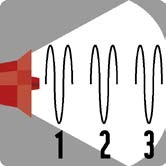 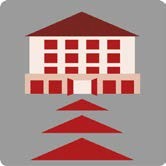 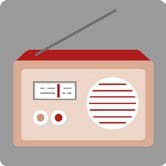 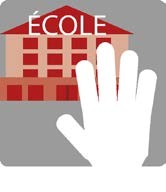 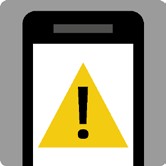 Signal émis par des sirènes :3 cycles d’alerte (son montant et descendant)Chaque cycle dure 1 minute 41 secondes,Un silence de 5 secondes sépare chacun des cycles.Mettez-vous en sûreté. Rejoignez sans délai un bâtiment.Ecoutez la radio.Respectez les consignes des autorités.N’allez pas chercher votre enfant pour ne pas l’exposer, ni vous exposer à toutes sortes de risques.Un plan de mise en sûreté des élèves a été prévu dans son école ou son établissement.Ne téléphonez pas. N’encombrez pas les réseaux afin que les secours puissent s’organiser le plus rapidement possible.Recevez avec prudence les informations souvent parcellaires ou subjectives n’émanant pas des autorités (celles recueillies auprès d’autres personnes, par exemple, grâce à des téléphones mobiles).Exercice PPMS - Fiche d’observation de la mise en sûretéEtablissement / bâtiment : Zone de mise en sûreté :Nom et qualité de l’observateur :Remarques et précisions complémentaires au versoFiche administrativePrésentation du PPMS : Le tout premier fait en septembre 2005 présenté le 3 février 2006à la C.H.S.						le : ……………………au C.A. ou au conseil  d’école			le : 18 janvier 2016Transmission du PPMS :à l’IA-DASEN	(inspection du neubourg)       	□oui		□ nonau maire de la commune				□ oui 		□ nonà la collectivité territoriale				□ oui		□ nondont dépend l’établissementInformation du personnel :- information donnée						□ oui		□ non	Si oui, sous quelle forme ? A moi-même. Information à la dame de la cantine et à la dame de la garderieInformation des élèves :- information donnée						□ oui		□ non	Si oui, sous quelle forme ? Oui, mise en place chaque année d’exercice de confinement lié à des scénario PPMSInformation des parents d’élèves :- information donnée						□ oui		□ non	Si oui, sous quelle forme ? Lors du conseil d’école, lors de chaque exercice PPMSRéalisation d’exercice (au minimum une fois par an) :1er exercice réalisé					le : 13/11/07Dates des autres exercices :				5/6/0915/06/107/6/118/6/1214/06/1310/10/1313/10/1415/10/1513/10/16/17Mise à jour du PPMS :Indiquer les dates des différentes mises à jour :      	2005 / 2011 / 2012/2013/2015/2016/2017Liste des risques auxquels l’établissement est confrontéEvénements pouvant affecter tous les établissementsPhénomènes météorologiques dangereux : tempête, pluie torrentielle, neige, pluie verglaçante…Accident de transport de matières dangereuses (TMD)Situations d’urgence particulières : intrusion de personnes étrangères, attentat…Risques naturels ou technologiques majeurs identifiés localementLister les risques recensés dans le DDRM et dans le DICRIMAnnexer éventuellement la cartographie du DICRIMRisques naturels ou technologiques majeurs :    Inondation faibleMouvement de terrainTransport de matière dangereuseSismicité 1Cavité souterraine Aléas climatiques pouvant affecter la commune :    TempêteRemontée de nappes phréatiques faible dernière 1999Plan de masse de l’établissement(Accès - Emplacement des organes de coupure des circuits - Locaux à risques)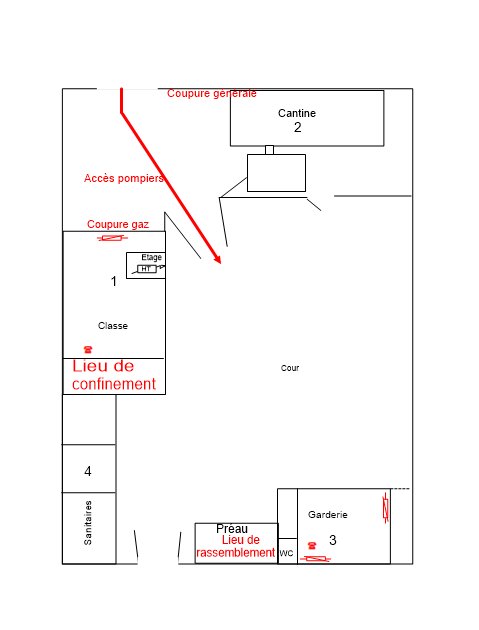 Dispositif d’alerte interneUn signal d’alarme dans le couloir de confinement.Sinon voix humaine en classe.Cellule de crise(Composition - Emplacement - Moyens de communication)Mme Pallois, Mr Lemoine Tout le matériel est dans la classe près du téléphone.France Bleu – Fréquence pour l’établissement : 100.1 ou 89.5 MHzSeine - MaritimeAuffay : 95.5Bolbec : 101.4Dieppe : 102.2Etretat : 106.2
Fécamp : 96.3Le Havre : 95.1
Le Tréport / Eu : 100.2
Neufchâtel en Bray : 101.6
Rouen : 100.1
Saint-Valéry-en-Caux : 103.2
Valmont : 102

EureBernay : 103.1Evreux : 89.5Lieux de mise à l’abri(Localisation dans les différents bâtiments – Accès)Annexer les plans de chaque bâtiment / étage faisant apparaître les zones de mise à l’abriLieux de mise à l’abri(Localisation dans les différents bâtiments – Accès)Annexer les plans de chaque bâtiment / étage faisant apparaître les zones de mise à l’abri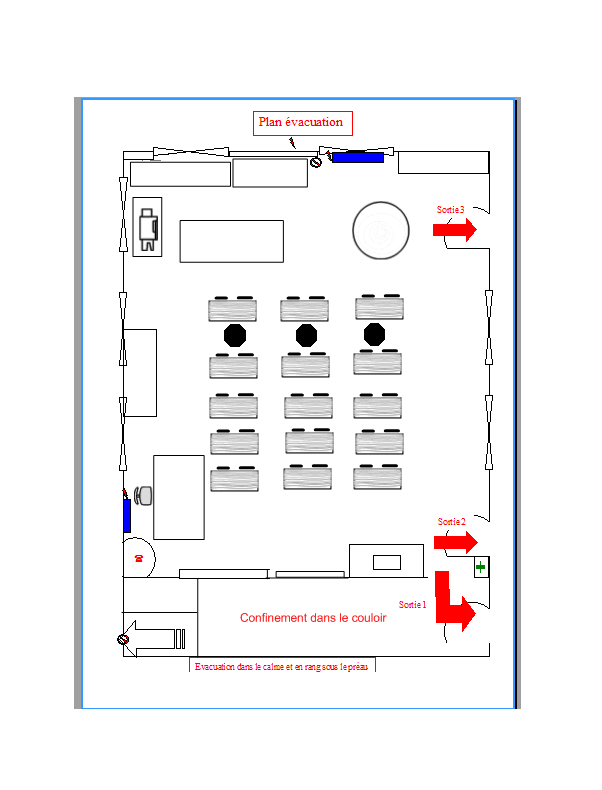 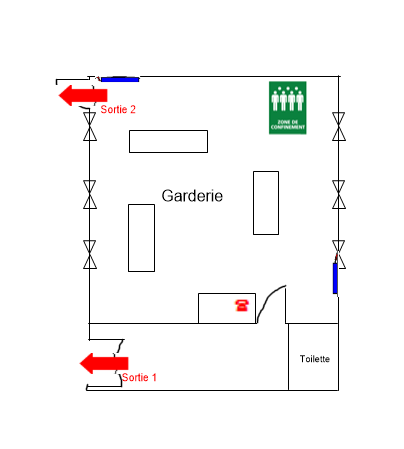 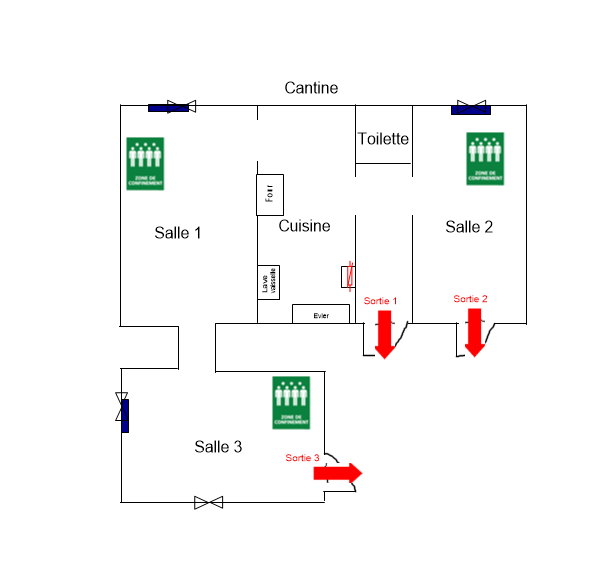 Procédures d’évacuationLocalisation des points de rassemblement Préau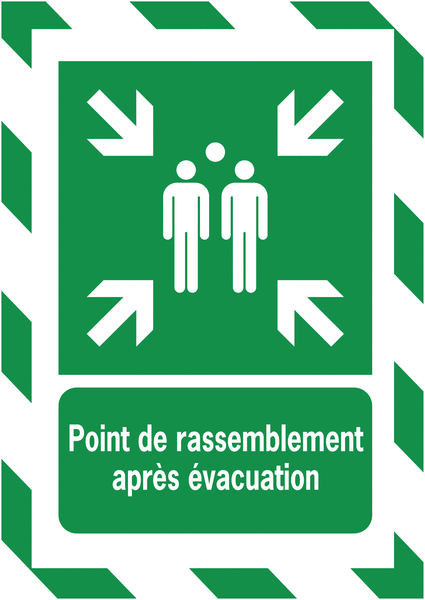 Evacuation « dans l’urgence »Préciser les modalités et les points de rassemblement (qui peuvent être différents des points de rassemblement en cas d’incendie)PréauEvacuation « planifiée »Préciser les modalités a priori, sachant que le jour de l’événement la procédure sera définie par le chef d’établissement en liaison avec les services de secoursEvacuation dans le calme et lieu de rassemblement sous le préau.Procédures d’évacuationLocalisation des points de rassemblement PréauEvacuation « dans l’urgence »Préciser les modalités et les points de rassemblement (qui peuvent être différents des points de rassemblement en cas d’incendie)PréauEvacuation « planifiée »Préciser les modalités a priori, sachant que le jour de l’événement la procédure sera définie par le chef d’établissement en liaison avec les services de secoursEvacuation dans le calme et lieu de rassemblement sous le préau.Mallettes de première urgenceContenu - EmplacementsContenu des mallettes de première urgenceTableau d’effectifs viergeFiches conduites à tenir en première urgence Fiche de mission des personnels et des liaisons internesPlan indiquant les lieux de mise en sûretéFiches individuelles d’observationBrassards ou chasubles fluo (pour identifier les personnes ressources)Radio à piles (avec piles de rechange) et inscription de la fréquenceRuban adhésif (large)CiseauxLinge, chiffons, essuie-toutLampe de poche avec pilesGobeletsSeau (si pas accès WC)Eau (si pas d’accès point d’eau)Jeu de cartes, dés, papier, crayons ………CouverturesEmplacements des mallettes de première urgenceSous le téléphone dans la salle de classe.Responsables de zone de mise en sûreté(Nom ou mode de désignation)Mme Pallois Directrice seule adulte présente dans l’école aux heures de classe.DIRECTEUR (TRICE) ou faisant fonctionDIRECTEUR (TRICE) ou faisant fonction•	Activer le plan particulier de mise en sûreté•	S'assurer de la mise en place des différents postes•	Établir une liaison avec les autorités et transmettre aux personnels les directives des autorités     Mme PalloisNuméro de téléphone auquel cette personne peut être appelée par les autorités et les secours :Tél. fixe : 02.32.35.22.86(si possible différent du numéro du standard)Mobile (éventuellement) : 06.81.82.21.16PERSONNES RESSOURCES (enseignants, ATSEM, auxiliaires, assistants…)PERSONNES RESSOURCES (enseignants, ATSEM, auxiliaires, assistants…)•	Veiller au bon déroulement des opérations de regroupement     Mme Pallois (Directrice)/Mr Lemoine•   Contrôler l'accès de l'établissement     Mme Pallois (Directrice)/ Mr Lemoine (Maire)•	Couper les circuits (gaz, ventilation, chauffage, selon le cas, électricité…)    Mme Pallois (directrice)/ Mr Lemoine (Maire)•	S'assurer que tout le monde est en sûreté (publics spécifiques en particulier)  Mme Pallois(Directrice)Dans le restaurant scolaire : Mme PielDans la garderie : Charlène•	Gérer les communications téléphoniques (secours, familles…)     Mme Pallois (directrice)/ Mr Lemoine (Maire)•	Assurer l'encadrement des élèves (liste des présents, pointage des absents, gestion de l'attente, signalement des incidents)Mme Pallois(Directrice)Dans le restaurant scolaire : Mme PielDans la garderie : CharlèneCHEF D’ÉTABLISSEMENT ou son représentantCHEF D’ÉTABLISSEMENT ou son représentant•	Activer le plan particulier de mise en sûreté•	S'assurer de la mise en place des différents postes•	Établir une liaison avec les autorités et transmettre aux personnels les directives des autorités•	Réceptionner, noter et communiquer toute information sur la situation et son évolution     ………….……………………………………….Numéro de téléphone auquel cette personne peut être appelée par les autorités et les secours :Tél. fixe : …………………………………………..(si possible différent du numéro du standard)Mobile (éventuellement) : ……………………………….PERSONNES RESSOURCES(personnel de direction, personnel enseignant, personnel d'éducation, personnel administratif, personnel technique, personnel de santé, personnel de surveillance, auxiliaires, assistants…)PERSONNES RESSOURCES(personnel de direction, personnel enseignant, personnel d'éducation, personnel administratif, personnel technique, personnel de santé, personnel de surveillance, auxiliaires, assistants…)•	Veiller au bon déroulement des opérations de regroupement     …………………………………………………..•   Établir et maintenir les liaisons internes     …………………………………………………..•	Assurer l'encadrement des élèves et les opérations de regroupement     …………………………………………………..•   Établir la liste des absents     …………………………………………………..•	Signaler les blessés ou personnes isolées     …………………………………………………..•   Gérer l'attente     …………………………………………………..•   Assurer la logistique interne     …………………………………………………..•   Couper les circuits (gaz, ventilation, chauffage, selon le cas, électricité)     ………………………………………………………..•   Contrôler les accès de l'établissement     ………………………………………………………..•	Informer les secours de l'évolution de la situation : effectifs, lieux deconfinement ou de regroupement externe, blessés éventuels     …………………………………………………..•	Accueillir et accompagner les secours lors de leur arrivée sur les lieux (informations sur les personnes blessées ou isolées et celles mises en sûreté)     …………………………………………………..•	Leur remettre les plans de l'établissement avec localisation des coupures et locaux spécifiques (électriques, stockages particuliers)…     …………………………………………………..En cas d'appel des familles,•	Rappeler de ne pas venir chercher les enfants, d'éviter de téléphoner, d'être prudent avec les informations qui n’émanent pas des autorités•	Rassurer et informer suivant les consignes du chef d'établissement     …………………………………………………..Suivre les consignes du chef d'établissement     …………………………………………………..Liste des secouristesListe des secouristesListe des secouristesNom - PrénomFonction ou classeCompétences *Pallois LaëtitiaDirectrice de l’écolePSC1Nom - PrénomHandicap *Handicap *Handicap *Handicap *PAI *Fonction ou classeNom - Prénom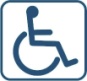 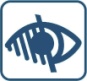 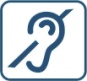 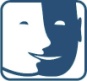 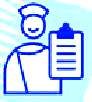 Fonction ou classeECOLE OU ETABLISSEMENT : Ecole Le ChatLIGNE DIRECTE : 02.32.35.22.86       (à communiquer aux autorités et aux secours)ADRESSE : 45, rue Léon Loubet 27370 FouquevilleACCES DES SECOURS : Le portail de l’entréeCAUSES POSSIBLES DE SUR-ACCIDENT  ** : ………………………………………………………………………………………….…………………………………………………………………………………………………………………………………………………...SERVICECONTACTN° DE TELEPHONEEducation NationaleRectoratDSDENCirconscription (1er degré)StandardCabinetEvreux (standard)IA-DASENRouen (standard)IA-DASENStandardIEN : Mr Héloir02 32 08 90 00………………02 32 29 64 00……………….02 32 08 98 00………………02 32 35 23 06……………PréfectureSécurité CivileEvreux (standard)Rouen (standard)02 32 78 27 2702 32 76 50 00MairieMr Lemoine (Maire)02323571960601272146Secours et servicesNuméro d’urgence européenSAMUPolice - GendarmeriePompiersGRDF – Urgence Sécurité GazMétéo-France - Vigilance11215171808 00 47 33 3305 67 22 95 00 (répondeur)Equipements sportifsGymnaseStadePiscine…………………………………………………………………………Haut phare Neubourg………………………………………………………………02 32 35 90 62Procédures de « retour à la normale »(Spécificités pour l’établissement)Un temps de récréation est prévu suivit d’un temps d’écoute et de parole des enfants.Un temps de discussion avec les parents à la sortie est privilégié.Retour de la fiche bilan.HeureAppels téléphoniques et messages (courriels, SMS…)Appels téléphoniques et messages (courriels, SMS…)Appels téléphoniques et messages (courriels, SMS…)Appels téléphoniques et messages (courriels, SMS…)Événements et mesures prisesHeureCocherCocherContactNom /n° téléphoneContenu synthétiqueDescriptionHeureMessagereçu*Messageémis*ContactNom /n° téléphoneContenu synthétiqueDescriptionClasseNom de l’enseignantNom des élèves blessés **Nom des élèves absentsNombre d’élèves présentsNombre d’adultes y compris l’enseignantCM1/CM2Mme Pallois261NOM DE L’ECOLE OU DE L’ETABLISSEMENTTAMPON………………………………………………………….…………………………………………………………..NOMPRENOMAGESEXE (M/F)•   Répond ……………………………………………•   Ne répond pas ……………………………………•   Réagit au pincement ………………………………•   Ne réagit pas au pincement ………………………•   Difficultés à parler ……………………...…………•   Difficultés à respirer ………………………………•   Respiration rapide …………………………………•   Plaies ………………………………………………•   Membre déformé …………………………………•   Mal au ventre ……………………………………….•   Envie de vomir ……………………………………•   Vomissements ……………………………………•   Tête qui tourne ……………………………………•   Sueurs ………………………………………………•   Pâleur ……………………………………………….•   Agitation …………………………………………….•   Angoisse …………………………………………….•   Pleurs ………………………………………………..•   Tremblements ………………………………………•   Autre (préciser) ……………………………………………….DUREE DES SIGNES OBSERVESCONSIGNES GENERALESAprès avoir rejoint les lieux de mise en sûreté :•   utiliser la mallette de première urgence ;•   se référer, si nécessaire, aux protocoles d’urgence pour les élèves malades ou handicapés ;•   expliquer ce qui se passe et l’évolution probable de la situation ;•   établir la liste des absents ;•   repérer les personnes en difficulté ou à traitement médical personnel ;•   recenser les élèves susceptibles d’aider, si nécessaire ;•   déterminer un emplacement pour les WC ;•   proposer aux élèves des activités calmes ;•    suivre les consignes en fonction des situations spécifiques (saignement du nez, « crise de nerfs »…)•    remplir une fiche individuelle d’observation pour toutes les personnes fortement indisposées ou blessées.CONSTATSSUGGESTIONS D’AMELIORATIONAudition du signal d’alerte demandant la mise en œuvre du PPMS (qualité de l’audition, heure...)Déplacement vers la zone de mise en sûreté (signalétique, croisements de groupes, bousculades …)Temps écoulé entre le déclenchement de l’alerte et la mise en sûretéQualité de la mise à l’abri (arrêt de la ventilation, fermeture des portes et fenêtres…) et/ou confort de la zone d’accueil (présence de sanitaires …) Pointage des personnes présentes dans la zone (liste d’appel, transmission à la cellule de crise …)Ecoute de la radio (présence d’un poste, réflexe d’écoute, transmission de l’information à l’ensemble des personnes …)Activités des élèves pendant la mise en sûretéComportement des élèves et des adultes (répartition dans l’espace, questions posées, informations données, prise en charge des handicapés, …)Relations avec l’extérieur (origine et heure des appels téléphoniques, nature des informations ou renseignements demandés …)Relations entre la zone de mise en sûreté et la cellule de crise de l’établissement scolaire (moyens de communication, nature des messages …)Audition du signal de fin d’alerte (qualité de l’audition, heure …) Fin d’alerte (réouverture de la zone, consignes données pour la reprise de l’activité …)